Name…………………………………………….Adm. no……………………School……………………………………..Date………………………………Class…………………………….. 443/2AGRICULTUREPAPER 2TIME:2HOURS2020 FORM 4 TERM 1 ENRTY EXAMSINSTRUCTIONS TO CANDIDATES:1. This paper consists of sections A,B,andC2. Answer all questions in sections A and B3. Answer any two questions in section CFor Examiners use onlySection A (30MKS)	1. Name four methods of dehorning in cattle							(2mks)	……………………………………………………………………………………………………..	……………………………………………………………………………………………………..	……………………………………………………………………………………………………..	……………………………………………………………………………………………………..2.  State the function of the following parts of a poultry digestive system(1mk)        Crop-………………………………………………………………………………………………………….         Gizzard-……………………………………………………………………………………………………..3.	State two functions of protein in animal nutrition						(1mk)	……………………………………………………………………………………………………..	……………………………………………………………………………………………………..4. Name four bacterial diseases   2mks…………………………………………………………………………………………………….………………………………………………………………………………………………………………………………………………………………………………………………………………………………………………………………………………………………………………………………….	5. Name two meat breeds of goat …1mks		……………………………………………………………………………………………………..	……………………………………………………………………………………………………..6. Give four characteristics of a large white breed of pig			(2mk)	..........................................................................................................................................................	.........................................................................................................................................................7.	State four ways of restraining cattle during routine management					(2mks)	........................................................................................................................................................	.......................................................................................................................................................	.......................................................................................................................................................8.	What is meant by the following terms as used in livestock health?	(a) Incubation period											(1mk)	.......................................................................................................................................................	....................................................................................................................................................	(b) Mortality rate											(1mk)	......................................................................................................................................................9. Define the following terms as used in livestock rearing………..2mks(a)pullet……………………………………………………………………………………………………………………………b.cockrel…………………………………………………………………………………………………………………………..c.piglet……………………………………………………………………………………………………………………………c.sow………………………………………………………………………………………………………………………………..10. What is creep feeding? (1mk)……………………………………………………………………………………………………………………………………………………………………………………………………………………………………………………..………………………………………………………………11.State two meat breeds of sheep 2mks12. Give microbial activities that takes place in the rumen..2mks13. (a) State 2 functions of cobalt in animal’s body     1MKS(b)Name two classes of feedstuff                                    1mks14. Give 4 mechanical method of tick control                       2mks15. State structural requirements of a pig house 2mks16. State 4 disadvantages of using spray race over cattle dip 2mks17. Give the uses of the following farm tools and equipments   2mksi) strip cupii) milk strainerIii) Hacksawiv) Centre punchSection B   20mks18.	Diagram G,H and J illustrates some livestock parasites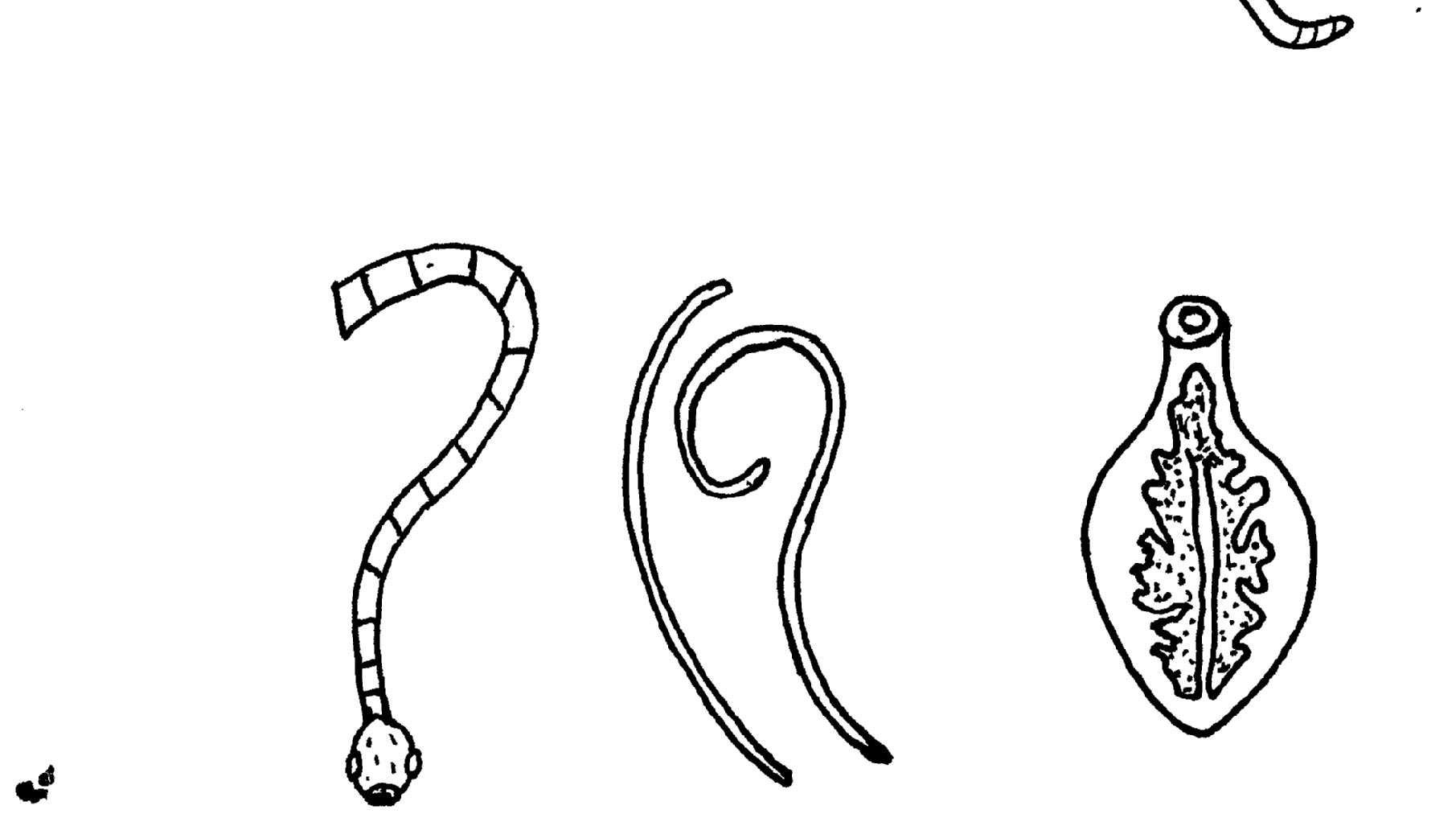 	(a) Identify parasites G,H and J								(3 mk	G……………………………………….	H……………………………………….	J………………………………………..	(b) Name the parts of the host body where parasites G and J are found			(1mk)	……………………………………………………………………………………………………..	(c) Name the intermediate host of parasites G and J						(2mk)	G……………………………………………………………………………………………………..	J……………………………………………………………………………………………………..(d) Outline four symptoms of attack in livestock by parasite J				(2mks)	……………………………………………………………………………………………………..	……………………………………………………………………………………………………..	……………………………………………………………………………………………………..19.	The diagram below illustrates a hoof of a sheep. Study it carefully and answer the questions that follow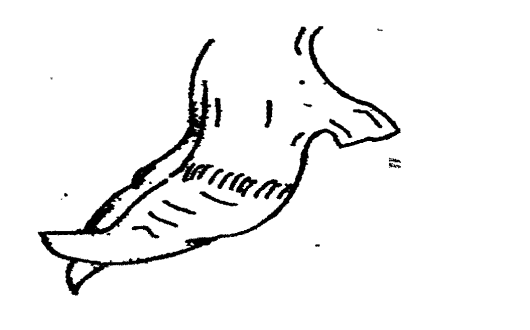 	(a) Name the routine management practice that should be carried out on the hoof illustrated above(1mk)	...........................................................................................................................................................	(b) State two reasons for carrying out the management practice in (a) above			(2mks)	...........................................................................................................................................................	...........................................................................................................................................................20.	 Study the diagrams of workshop tools shown below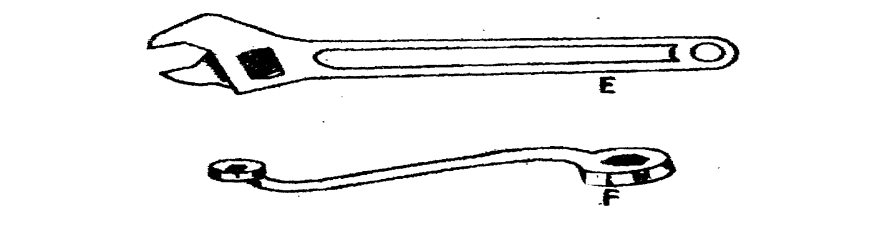 	(a) Identify the tools labeled E and F									(2mk)	E........................................................	F.........................................................	(b) What functional advantage does tool E have over tool F?					(1mk)	.........................................................................................................................................................	.........................................................................................................................................................	(c) Below is a diagram of a farm structure for storing grains. Study it carefully and answer the question that follows                                                                                                                                                                                                                          (i) Identify the farm structure illustrated above							( 1mk)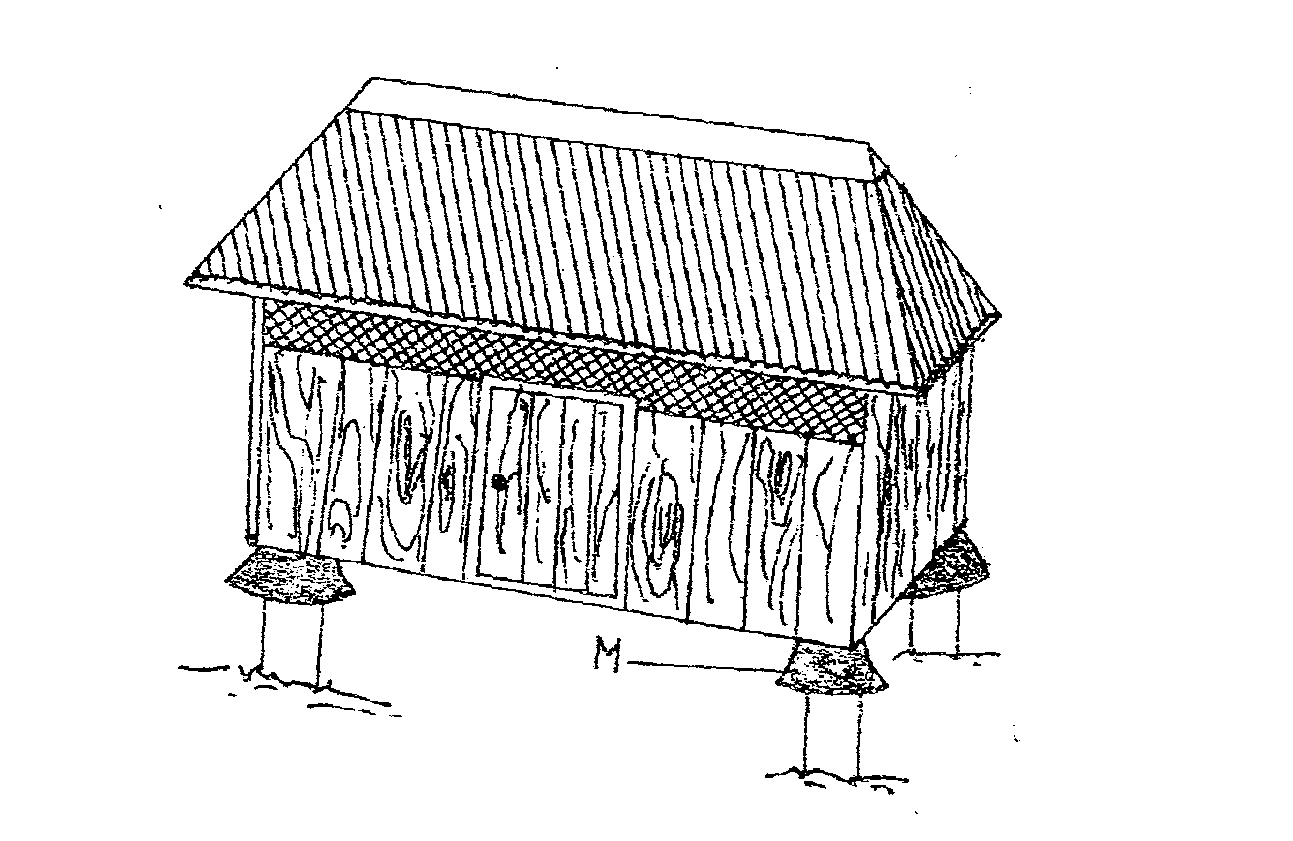 	.........................................................................................................................................................(ii) State the function of the part labeled M								( 1mk)	.......................................................................................................................................................(iii) State two maintenance practices that should be carried out on the farm structure illustrated above in readiness for grain storage 	2mks21.Give four functions of a worker bee 2mksSection c	(40mks)Attempt any two questions22(a) i) Describe seven signs of ill-health in livestock 7mks……………………………………………………………………………………………………………………………………………………………………………………………………………………………………………………………………………………………………………………………………………………….………………………………………………………………………………………………………………………………………………………………………………………………………………………………………………………………………………………………………………………………………………………………………………………………………………………………………………………………………………………………………………………………………………………………………………………………………………………………………………………………………………………………………………………………………………………………………………………………………………………………………………………………………………………………………………………………………………………………………………………………………………………………………………………………………………………………………………………………………………………………………………………………………………………………………………………………………………………………………………………………………………………………………………………………………………………………………………………………………………………………………………………………………………………………………………………………………………………………………………………………………………………………………………………………………………      (ii) Outline five uses of a crush in livestock rearing5mks………………………………………………………………………………………………………………………………………………………………………………………………………………………………………………………………………………………………………………………………………………………………………………………………………………………………………………………………………………………………………………………………………………………………………………………………………………………………………………………………………………………………………………………………………………………………………………………………………………………………………………………………………………………………………………………………      (b)       (i) Name the causal organism of coccidiosis in poultry.                                  (1mk)…………………………………………………………………………………………………………………………………………………………………(ii) Apart from poultry name two other animals affected by the disease above.          (2mks)……………………………………………………………………………………………………………………………………………………………………………………………………………………………………………………………………………………………………………………………………(iii)   Give five symptoms of the disease in poultry.                                                          (5mks) ……………………………………………………………………………………………………………………………………………………………………………………………………………………………………………………………………………………………………………………………………………………………………………………………………………………………………………………………………………………………………………………………………………………………………………………………………………………………………………………………………………………………………………………………………………………………………………………………………………………………………………………………………………………………………………………………………………………………………………………………………………………………………………………………………………………………………………………………………………………………………………………………………………………………………………………………………………………………………………………………………………………………………………………………………………………………………………………………………………………………………………………………………………………………………………………………………………………………………………………………………………………………………………………………………………………………………………………………………………………………………………………………23. (a) Describe the procedure of processing  honey wax						(8mks………………………………………………………………………………………………………………………………………………………………………………………………………………………………………………………………………………………………………………………………………………………………………………………………………………………………………………………………………………………………………………………………………………………………………………………………………………………………………………………………………………………………………………………………………………………………………………………………………………………………………………………………………………………………………………………………………………………………………………………………………………………………………………………………………………………………………………………………………………………………………………………………………………………………………………………………………………………………………………………………………………………………………………………………………………………………………………………………………………………………………………………………………………………………………………………………………………………………………………………………………………………………………………………………………………(b) Outline FOUR harmful effects of lice in livestock                            ( 4MKS  )……………………………………………………………………………………………………………………………………………………………………………………………………………………………………………………………………………………………………………………………………………………………………………………………………………………………………………………………………………………………………………………………………………………………………………………………………………………………………………… (c) State five advantages of the top bar beehive                           (5mks)………………………………………………………………………………………………………………………………………………………………………………………………………………………………………………………………………………………………………………………………………………………………………………………………………………………………………………………………………………………………………………………………………………………………………………………………………………………………………………d). Give three signs of heat in pigs   				(3mks)24. A) Explain six advantages of artificial insemination (A.I) in livestock breeding.          (6mks)	………………………………………………………………………………………………………………………………………………………………………………………………………………………………………………………………………………………………………………………………………………………………………………………………………………………………………………………………………………………………………………………………………………………………………………………………………………………………………………………………………………………………………………………………………………………………………………………………………………………………………………………………………………………………………………………………………………………………………………………………………………………………………………………………………………………………………………………………………………………………………………………………………………………………………………………………………………………………(b) Give 5 categories of farm tools and equipment 				(5mks)………………………………………………………………………………………………………………………………………………………………………………………………………………………………………………………………………………………………………………………………………………………………………………………………………………………………………………………………………………………………………………………………………………………………………………………………………………………………………………  c)outline five characteristics corriedale breed of sheep			(5mks)……………………………………………………………………………………………………………………………………………………………………………………………………………………………………………………………………………………………………………………………………………………………………………………………………………………………………………………………………………………………………………………………………………………………………………………………………………………………………………d)discuss 4 practices carried out on fish before preservations.			4mks………………………………………………………………………………………………………………………………………………………………………………………………………………………………………………………………………………………………………………………………………………………………………………………………………………………………………………………………………………………………………………………………………………………………………………………………………………………………………………SECTIONQUESTONMAXIMUM SCORECANDIDATE’S SCOREA1-1730B18-2120C22-2440TOTAL90